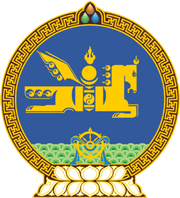 МОНГОЛ УЛСЫН ХУУЛЬ2017 оны 05 сарын 18 өдөр                                                                   Төрийн ордон, Улаанбаатар хотЗӨРЧЛИЙН ТУХАЙ ХУУЛИЙГ ДАГАЖМӨРДӨХ ЖУРМЫН ТУХАЙ	1 дүгээр зүйл.2015 оны 12 дугаар сарын 04-ний өдөр Зөрчлийн тухай хууль баталсантай холбогдуулан баталсан Автозамын тухай хуульд өөрчлөлт оруулах тухай, Автотээврийн тухай хуульд өөрчлөлт оруулах тухай, Агаарын зайг нисэхэд ашиглах тухай хуульд өөрчлөлт оруулах тухай, Агаарын бохирдлын төлбөрийн тухай хуульд өөрчлөлт оруулах тухай, Агаарын тухай хуульд өөрчлөлт оруулах тухай, Аж ахуйн үйл ажиллагааны тусгай зөвшөөрлийн тухай хуульд өөрчлөлт оруулах тухай, Ажиллах хүч гадаадад гаргах, гадаадаас ажиллах хүч, мэргэжилтэн авах тухай хуульд өөрчлөлт оруулах тухай, Амьтан, ургамал, тэдгээрийн гаралтай түүхий эд, бүтээгдэхүүнийг улсын хилээр нэвтрүүлэх үеийн хорио цээрийн хяналт, шалгалтын тухай хуульд өөрчлөлт оруулах тухай, Амьтны тухай хуульд өөрчлөлт оруулах тухай, Архивын тухай хуульд өөрчлөлт оруулах тухай, Ахмад настны нийгмийн хамгааллын тухай хуульд өөрчлөлт оруулах тухай, Аудитын тухай хуульд өөрчлөлт оруулах тухай, Ашигт малтмалын тухай хуульд өөрчлөлт оруулах тухай, Аялал жуулчлалын тухай хуульд өөрчлөлт оруулах тухай, Бага, дунд боловсролын  тухай хуульд өөрчлөлт оруулах тухай, Байгууллагын нууцын тухай хуульд өөрчлөлт оруулах тухай, Байгалийн нөөц ашигласны төлбөрийн тухай хуульд өөрчлөлт оруулах тухай, Байгалийн ургамлын тухай хуульд өөрчлөлт оруулах тухай, Байгаль орчинд нөлөөлөх байдлын үнэлгээний тухай хуульд өөрчлөлт оруулах тухай, Байгаль орчныг хамгаалах тухай хуульд өөрчлөлт оруулах тухай, Банкны тухай хуульд өөрчлөлт оруулах тухай, Банк бус санхүүгийн үйл ажиллагааны тухай хуульд өөрчлөлт оруулах тухай, Банкин дахь мөнгөн хадгаламжийн даатгалын тухай хуульд  өөрчлөлт оруулах тухай, Барааны тэмдэг, газар зүйн заалтын тухай хуульд өөрчлөлт оруулах тухай, Биеийн тамир, спортын тухай хуульд өөрчлөлт оруулах тухай, Банк, эрх бүхий хуулийн этгээдийн мөнгөн хадгаламж, төлбөр тооцоо, зээлийн үйл ажиллагааны тухай хуульд өөрчлөлт оруулах тухай, Боловсролын тухай хуульд өөрчлөлт оруулах тухай, Валютын зохицуулалтын тухай хуульд өөрчлөлт оруулах тухай, Векселийн тухай хуульд өөрчлөлт оруулах тухай, Гаалийн тухай хуульд өөрчлөлт оруулах тухай, Гадаадын иргэний эрх зүйн байдлын тухай хуульд өөрчлөлт оруулах тухай, Гадаадын цэргийн хүчнийг байрлуулах, дамжин өнгөрүүлэх тухай хуульд өөрчлөлт оруулах тухай, Газрын тосны бүтээгдэхүүний тухай хуульд өөрчлөлт оруулах тухай, Газрын тосны тухай хуульд өөрчлөлт оруулах тухай, Газрын тухай хуульд өөрчлөлт оруулах тухай, Газрын хэвлийн тухай хуульд өөрчлөлт оруулах тухай, Геодези, зураг зүйн тухай хуульд өөрчлөлт оруулах тухай, Гол, мөрний урсац бүрэлдэх эх, усны сан бүхий газрын хамгаалалтын бүс, ойн сан бүхий газарт ашигт малтмал хайх, ашиглахыг хориглох тухай хуульд өөрчлөлт оруулах тухай, Гэмт хэргээс урьдчилан сэргийлэх тухай хуульд өөрчлөлт оруулах тухай, Гэрээт харуул хамгаалалтын тухай хуульд өөрчлөлт оруулах тухай, Даатгалын мэргэжлийн оролцогчийн тухай хуульд өөрчлөлт оруулах тухай, Даатгалын тухай хуульд өөрчлөлт оруулах тухай, Давс иоджуулж иод дутлаас сэргийлэх тухай хуульд өөрчлөлт оруулах тухай, Дайны байдлын тухай хуульд өөрчлөлт оруулах тухай, Дайчилгааны тухай хуульд өөрчлөлт оруулах тухай, Дампуурлын тухай хуульд өөрчлөлт оруулах тухай, Дархлаажуулалтын тухай хуульд өөрчлөлт оруулах тухай, Донорын тухай хуульд өөрчлөлт оруулах тухай, Дээд боловсролын тухай хуульд өөрчлөлт оруулах тухай, Дээд боловсролын санхүүжилт, суралцагчдын нийгмийн баталгааны тухай хуульд өөрчлөлт оруулах тухай, Жагсаал, цуглаан хийх журмын тухай хуульд өөрчлөлт оруулах тухай, Жендэрийн эрх тэгш байдлыг хангах тухай хуульд өөрчлөлт оруулах тухай, Жижиг, дунд үйлдвэрийн тухай хуульд өөрчлөлт оруулах тухай, Жолоочийн даатгалын тухай хуульд өөрчлөлт оруулах тухай, Зар сурталчилгааны тухай хуульд өөрчлөлт оруулах тухай, Засгийн газрын тусгай сангийн тухай хуульд өөрчлөлт оруулах тухай, Зохиогчийн эрх болон түүнд хамаарах эрхийн тухай хуульд өөрчлөлт оруулах тухай, Зээлийн батлан даалтын сангийн тухай хуульд өөрчлөлт оруулах тухай, Зээлийн мэдээллийн тухай хуульд өөрчлөлт оруулах тухай, Инновацийн тухай хуульд өөрчлөлт оруулах тухай, Иргэдээс төрийн байгууллага, албан тушаалтанд гаргасан өргөдөл, гомдлыг шийдвэрлэх тухай хуульд өөрчлөлт оруулах тухай, Иргэний бүртгэлийн тухай хуульд өөрчлөлт оруулах тухай, Иргэний нисэхийн тухай хуульд өөрчлөлт оруулах тухай, Эрүүл мэндийн даатгалын тухай хуульд өөрчлөлт оруулах тухай, Кадастрын зураглал ба газрын кадастрын тухай хуульд өөрчлөлт оруулах тухай, Концессын тухай хуульд өөрчлөлт оруулах тухай, Компанийн тухай хуульд өөрчлөлт оруулах тухай, Мал хулгайлах гэмт хэрэгтэй тэмцэх, урьдчилан сэргийлэх тухай хуульд өөрчлөлт оруулах тухай, Малын удмын сан, эрүүл мэндийг хамгаалах тухай хуульд өөрчлөлт оруулах тухай, Малын индексжүүлсэн даатгалын тухай хуульд өөрчлөлт оруулах тухай, Мансууруулах эм, сэтгэцэд нөлөөт бодисын эргэлтэд хяналт тавих тухай хуульд өөрчлөлт оруулах тухай, Монгол Улсын иргэн гадаадад хувийн хэргээр зорчих, цагаачлах тухай хуульд өөрчлөлт оруулах тухай, Монгол Улсын иргэнд газар өмчлүүлэх тухай хуульд өөрчлөлт оруулах тухай, Монгол Улсын Төрийн ордны тухай хуульд өөрчлөлт оруулах тухай, Монгол Улсын хүний эрхийн Үндэсний Комиссын тухай хуульд өөрчлөлт оруулах тухай, Мэдээллийн ил тод байдал ба мэдээлэл авах эрхийн тухай хуульд өөрчлөлт оруулах тухай, Мэргэжлийн боловсрол, сургалтын тухай хуульд өөрчлөлт оруулах тухай, Нийгмийн халамжийн тухай хуульд өөрчлөлт оруулах тухай, Нийтээр тэмдэглэх баярын болон тэмдэглэлт өдрүүдийн тухай хуульд өөрчлөлт оруулах тухай, Нягтлан бодох бүртгэлийн тухай хуульд өөрчлөлт оруулах тухай, Номын сангийн тухай хуульд өөрчлөлт оруулах тухай, Ойн тухай хуульд өөрчлөлт оруулах тухай, Онц байдлын тухай хуульд өөрчлөлт оруулах тухай, Онцгой албан татварын тэмдгийн тухай хуульд өөрчлөлт оруулах тухай, Орон сууц хувьчлах тухай хуульд өөрчлөлт оруулах тухай, Орон сууцны тухай хуульд өөрчлөлт оруулах тухай, Өрсөлдөөний тухай хуульд өөрчлөлт оруулах тухай, Патентийн тухай хуульд өөрчлөлт оруулах тухай, Радио долгионы тухай хуульд өөрчлөлт оруулах тухай, Садар самуун явдалтай тэмцэх тухай хуульд өөрчлөлт оруулах тухай,	Согтуурах, мансуурах донтой өвчтэй этгээдийг захиргааны журмаар албадан эмчлэх, албадан хөдөлмөр хийлгэх тухай хуульд өөрчлөлт оруулах тухай, Согтууруулах ундаа хэтрүүлэн хэрэглэсэн этгээдийг албадан эрүүлжүүлэх тухай хуульд өөрчлөлт оруулах тухай, Соёлын өвийг хамгаалах тухай хуульд өөрчлөлт оруулах тухай, Стандартчилал, тохирлын үнэлгээний тухай хуульд өөрчлөлт оруулах тухай, Статистикийн тухай хуульд өөрчлөлт оруулах тухай, Сургуулийн өмнөх боловсролын тухай хуульд өөрчлөлт оруулах тухай, Сууц өмчлөгчдийн холбооны эрх зүйн байдал, нийтийн зориулалттай орон сууцны байшингийн дундын өмчлөлийн эд хөрөнгийн тухай хуульд өөрчлөлт оруулах тухай, Сэргээгдэх эрчим хүчний тухай хуульд өөрчлөлт оруулах тухай, Сэтгэцийн эрүүл мэндийн тухай хуульд өөрчлөлт оруулах тухай, Тамхины хяналтын тухай хуульд өөрчлөлт оруулах тухай, Таримал ургамлын үр, сортын тухай хуульд өөрчлөлт оруулах тухай, Татварын ерөнхий хуульд өөрчлөлт оруулах тухай, Татварын мэргэшсэн зөвлөх үйлчилгээний тухай хуульд өөрчлөлт оруулах тухай, Терроризмтой тэмцэх тухай хуульд өөрчлөлт оруулах тухай, Технологи дамжуулах тухай хуульд өөрчлөлт оруулах тухай, Төмөр замын тээврийн тухай хуульд өөрчлөлт оруулах тухай, Төв банк /Монголбанк/-ны тухай хуульд өөрчлөлт оруулах тухай, Төлбөр тооцоог үндэсний мөнгөн тэмдэгтээр гүйцэтгэх тухай хуульд өөрчлөлт оруулах тухай, Төр, сүм хийдийн харилцааны тухай хуульд өөрчлөлт оруулах тухай, Төрийн албаны тухай хуульд өөрчлөлт оруулах тухай, Төрийн болон орон нутгийн өмчийн тухай хуульд өөрчлөлт оруулах тухай, Төрийн болон орон нутгийн өмчийн хөрөнгөөр бараа, ажил, үйлчилгээ худалдан авах тухай хуульд өөрчлөлт оруулах тухай, Төрийн бус байгууллагын тухай хуульд өөрчлөлт оруулах тухай, Төрийн бэлгэ тэмдгийн тухай хуульд өөрчлөлт оруулах тухай, Төрийн нууцын тухай хуульд өөрчлөлт оруулах тухай, Төрийн тусгай хамгаалалтын тухай хуульд өөрчлөлт оруулах тухай, Төсвийн тухай хуульд өөрчлөлт оруулах тухай, Тусгай хамгаалалттай газар нутгийн орчны бүсийн тухай хуульд өөрчлөлт оруулах тухай, Тусгай хамгаалалттай газар нутгийн тухай хуульд өөрчлөлт оруулах тухай, Түгээмэл тархацтай ашигт малтмалын тухай хуульд өөрчлөлт оруулах тухай, Тэсэрч дэлбэрэх бодис, тэсэлгээний хэрэгслийн эргэлтэд хяналт тавих тухай хуульд өөрчлөлт оруулах тухай, Улс төрийн намын тухай хуульд өөрчлөлт оруулах тухай, Улс төрийн хилс хэрэгт хэлмэгдэгчдийг цагаатгах, тэдэнд нөхөх олговор олгох тухай хуульд өөрчлөлт оруулах тухай, Улсын бүртгэлийн ерөнхий хуульд өөрчлөлт оруулах тухай, Улсын нисэхийн тухай хуульд өөрчлөлт оруулах тухай, Улсын нөөцийн тухай хуульд өөрчлөлт оруулах тухай, Улсын тэмдэгтийн хураамжийн тухай хуульд өөрчлөлт оруулах тухай, Ургамал хамгааллын тухай хуульд өөрчлөлт оруулах тухай, Ус бохирдуулсны төлбөрийн тухай хуульд өөрчлөлт оруулах тухай, Ус цаг уур, орчны хяналт шинжилгээний тухай хуульд өөрчлөлт оруулах тухай, Усан замын тээврийн тухай хуульд өөрчлөлт оруулах тухай, Усны тухай хуульд өөрчлөлт оруулах тухай, Үйлдвэрлэл, технологийн паркийн эрх зүйн байдлын тухай хуульд өөрчлөлт оруулах тухай, Үйлдвэрчний эвлэлүүдийн эрхийн тухай хуульд өөрчлөлт оруулах тухай, Үнэт цаасны зах зээлийн тухай хуульд өөрчлөлт оруулах тухай, Үрийн тариалангийн даатгалын тухай хуульд өөрчлөлт оруулах тухай, Хадгаламж, зээлийн хоршооны тухай хуульд өөрчлөлт оруулах тухай, Харилцаа холбооны тухай хуульд өөрчлөлт оруулах тухай, Харьяатын тухай хуульд өөрчлөлт оруулах тухай, Хаягжуулалтын тухай хуульд өөрчлөлт оруулах тухай, Химийн хорт болон аюултай бодисын тухай хуульд өөрчлөлт оруулах тухай, Ховордсон амьтан, ургамал, тэдгээрийн гаралтай эд зүйлийн гадаад худалдааг зохицуулах тухай хуульд өөрчлөлт оруулах тухай, Хог хаягдлын тухай хуульд өөрчлөлт оруулах тухай, Хоршооны тухай хуульд өөрчлөлт оруулах тухай, Хот байгуулалтын тухай хуульд өөрчлөлт оруулах тухай, Хот, суурины ус хангамж, ариутгах татуургын ашиглалтын тухай хуульд өөрчлөлт оруулах тухай, Хөдөлмөр эрхлэлтийг дэмжих тухай хуульд өөрчлөлт оруулах тухай, Хөдөлмөрийн аюулгүй байдал, эрүүл ахуйн тухай хуульд өөрчлөлт оруулах тухай, Хөдөлмөрийн тухай хуульд өөрчлөлт оруулах тухай, Хөдөлмөрийн хөлсний доод хэмжээний тухай хуульд өөрчлөлт оруулах тухай, Хөдөө аж ахуйн гаралтай бараа, түүхийн эдийн биржийн тухай хуульд өөрчлөлт оруулах тухай, Хөрөнгийн үнэлгээний тухай хуульд өөрчлөлт оруулах тухай, Хөрөнгөөр баталгаажсан үнэт цаасны тухай хуульд өөрчлөлт оруулах тухай, Хөрөнгө оруулалтын тухай хуульд өөрчлөлт оруулах тухай, Хөрөнгө оруулалтын сангийн тухай хуульд өөрчлөлт оруулах тухай, Хөрс хамгаалах, цөлжилтөөс сэргийлэх тухай хуульд өөрчлөлт оруулах тухай, Хувийн хамгаалалтын тухай хуульд өөрчлөлт оруулах тухай, Хувиргасан амьд организмын тухай хуульд өөрчлөлт оруулах тухай, Хуулийн этгээдийн улсын бүртгэлийн тухай хуульд өөрчлөлт оруулах тухай, Хүн ам, орон сууцны улсын тооллогын тухай хуульд өөрчлөлт оруулах тухай, Хүн худалдаалахтай тэмцэх тухай хуульд өөрчлөлт оруулах тухай, Хүний дархлал хомсдолын вирусын халдвар, дархлалын олдмол хомсдолоос сэргийлэх тухай хуульд өөрчлөлт оруулах тухай,  Хүнсний бүтээгдэхүүний аюулгүй байдлыг хангах тухай хуульд өөрчлөлт оруулах тухай, Хүнсний тухай хуульд өөрчлөлт оруулах тухай, Хэмжлийн нэгдмэл байдлыг хангах тухай хуульд өөрчлөлт оруулах тухай, Хэрэглэгчийн эрхийг хамгаалах тухай хуульд өөрчлөлт оруулах тухай, Цахим гарын үсгийн тухай хуульд өөрчлөлт оруулах тухай, Цөмийн энергийн тухай хуульд өөрчлөлт оруулах тухай, Цэргийн албан хаагчийн тэтгэвэр, тэтгэмжийн тухай хуульд өөрчлөлт оруулах тухай, Цэргийн албан хаагчийн эд хөрөнгийн хариуцлагын тухай хуульд өөрчлөлт оруулах тухай, Шинжлэх ухаан, технологийн тухай хуульд өөрчлөлт оруулах тухай, Шилэн дансны тухай хуульд өөрчлөлт оруулах тухай, Шуудангийн тухай хуульд өөрчлөлт оруулах тухай, Шүүгчийн эрх зүйн байдлын тухай хуульд өөрчлөлт оруулах тухай, Шүүхийн шинжилгээний тухай хуульд өөрчлөлт оруулах тухай, Эвлэрүүлэн зуучлалын тухай хуульд өөрчлөлт оруулах тухай, Эм, эмнэлгийн хэрэгслийн тухай хуульд өөрчлөлт оруулах тухай, Эд хөрөнгө өмчлөх эрх, түүнтэй холбоотой эд хөрөнгийн бусад эрхийн улсын бүртгэлийн тухай хуульд өөрчлөлт оруулах тухай, Эрдэнэсийн сангийн тухай хуульд өөрчлөлт оруулах тухай, Эрүүл мэндийн тухай хуульд өөрчлөлт оруулах тухай, Эрчим хүчний тухай хуульд өөрчлөлт оруулах тухай, Эхийн сүү орлуулагч бүтээгдэхүүний тухай хуульд өөрчлөлт оруулах тухай,	Төлбөрийн чадваргүй яллагдагчид үзүүлэх хууль зүйн туслалцааны тухай хуульд өөрчлөлт оруулах тухай, Галт зэвсгийн тухай хуульд өөрчлөлт оруулах тухай, Монгол хэлний тухай хуульд өөрчлөлт оруулах тухай, Шүүхийн иргэдийн төлөөлөгчийн эрх зүйн байдлын тухай хуульд өөрчлөлт оруулах тухай, Галын аюулгүй байдлын тухай хуульд өөрчлөлт оруулах тухай, Замын хөдөлгөөний аюулгүй байдлын тухай хуульд өөрчлөлт оруулах тухай, Монгол Улсын Үндсэн хуулийн цэцийн тухай хуульд өөрчлөлт оруулах тухай, Архидан согтуурахтай тэмцэх тухай хуульд өөрчлөлт оруулах тухай, Нийтийн сонсголын тухай хуульд өөрчлөлт оруулах тухай, Үйлдвэрлэлийг дэмжих тухай хуульд өөрчлөлт оруулах тухай, Хувь хүний нууцын тухай хуульд өөрчлөлт оруулах тухай, Хуульчийн эрх зүйн байдлын тухай хуульд өөрчлөлт оруулах тухай, Хүүхэд харах үйлчилгээний тухай хуульд өөрчлөлт оруулах тухай, Чөлөөт бүсийн тухай хуульд нэмэлт, өөрчлөлт оруулах тухай, Соёлын тухай хуулийн зарим зүйл хүчингүй болсонд тооцох тухай, Захиргааны журмаар албадан хөдөлмөр хийлгэх тухай хууль хүчингүй болсонд тооцох тухай, Захиргааны хариуцлагын тухай хууль хүчингүй болсонд тооцох тухай хуулийг тус тус 2017 оны 5 дугаар сарын 11-ний өдөр баталсан Зөрчлийн тухай хууль /Шинэчилсэн найруулга/ хүчин төгөлдөр болсон өдрөөс эхлэн дагаж мөрдөнө.		МОНГОЛ УЛСЫН 		ИХ ХУРЛЫН ДЭД ДАРГА					Ц.НЯМДОРЖ 